	Rotary International and District Awards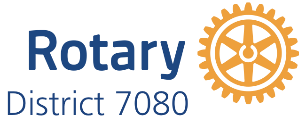 2018-19 Rotary District 7080 AwardsDistrict Service Award Recognizes an individual Rotarian’s efforts to serve humanity and work toward world understanding and peace through Rotary Foundation programs.    Club Builder Award Recognizes Rotarians who have made a significant impact in supporting and strengthening their home Rotary club.   Selection criteria includes the candidate’s achievements in recruiting new members, participating in Rotary training, involvement in vocational service projects, and attendance at District events.    Rotary Partner AwardRecognizes the outstanding contribution of a District Rotary Spouse/Partner in supporting Rotary causes, projects and/or the Rotary Foundation locally, at the District level or internationally.   District Polio Service AwardRecognizes the outstanding active personal service of a District Rotarian in advocacy and hands on support of End Polio Now both within the District and internationally.   Communications and Marketing AwardRecognizes a club, individual or committee for outstanding communications and marketing of club news and projects to club members and supporters and/or to the public, through any and all media channels.Assistant District Governor AwardRecognizes Assistant District Governors who have made outstanding contributions to their cluster and to the District through such avenues as follow-up on new member leads, support of multi-club initiatives, and through cluster and District leadership.Membership Growth AwardPresented to the District Clubs with the largest percentage membership increase during the Rotary year.   (Nomination not required.) New Member Retention CertificatePresented to District Clubs were 100% of new members inducted in the past three years continue to be members.  (Nomination not required.)Rotary International and Rotary Foundation AwardsRotary International and the Rotary Foundation have a number of Awards for outstanding Rotarians, Rotary Clubs and Community Leaders.    These include:Recognition for ClubsRotary citations for Rotary clubs, for Rotaract clubs, and for Interact clubsSignificant Service AwardRecognize a club whose project has addressed a significant need in your community.Recognition for RotariansAvenues of Service Award Districts can nominate a member who has performed service in all five Avenues of Service for an award from Rotary International.Rotary Foundation Citation for Meritorious ServiceHonors members who have been actively involved in service related to The Rotary Foundation.Rotary Foundation District Service AwardHonors Rotarians who are making a difference through the Foundation’s programs.Service Above Self AwardPrestigious award for Rotarians who demonstrate their commitment to helping others by volunteering their time and talents.Service Award for a Polio-Free WorldHonors Rotarians who have made outstanding contributions to our polio eradication efforts.Recognition for non-RotariansRotary Award for Excellence in Service to HumanityRecognizes non-Rotarians, including partners and spouses of Rotarians, who have demonstrated exemplary humanitarian service in accord with Rotary’s ideals.A complete list for Rotary International and Rotary Foundation Awards can be found at https://my.rotary.org/en/learning-reference/learn-topic/awards     Contact us is if you are interested in nominating a deserving recipient for one of the many awards available.    	Rotary District 7080 Awards2018-19 Nomination FormName of Nominee _______________________________________________________________________Name(s) of Nominator(s) __________________________________________________________________Award District Service AwardClub Builder AwardRotary Partner AwardDistrict Polio Service AwardCommunications and Marketing AwardAssistant District Governor AwardRationalePlease provide a summary of why you feel that this outstanding person, group or Club deserves the award.   Additional information and examples may be attached.  Please return the completed form and any additional information by April 30th  to Clarence Haverson, District Awards Committee Chair via email at chaverson@rogers.com